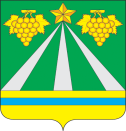 АДМИНИСТРАЦИЯ МУНИЦИПАЛЬНОГО ОБРАЗОВАНИЯ КРЫМСКИЙ РАЙОНУПРАВЛЕНИЕ КУЛЬТУРЫПРИКАЗот 28.01.2021                                                                                                                            № 28г.КрымскО продлении режима «Повышенная готовность» и внесении изменений   в постановление главы администрации (губернатора) Краснодарского края от 13 марта 2020 года № 129 «О введении режима повышенной готовности на территории Краснодарского края и мерах                                   по предотвращению распространения новой коронавирусной инфекции (COVID-19)»В соответствии с постановлением  главы администрации (губернатора) Краснодарского края от 28 января 2021 года № 20 «О продлении режима «Повышенная готовность» и внесении изменений   в постановление главы администрации (губернатора) Краснодарского края от 13 марта 2020 года               № 129 «О введении режима повышенной готовности на территории Краснодарского края и мерах по предотвращению распространения новой коронавирусной инфекции (COVID-19)», на основании федеральных законов от 21 декабря 1994 года № 68-ФЗ «О защите населения и территорий                    от чрезвычайных ситуаций природного и техногенного характера»,                 от 30 марта 1999 года № 52-ФЗ « О санитарно-эпидемиологическом благополучии населения», Указа Президента Российской Федерации                от 11 мая 2020 года № 316 «Об определении порядка продления действии мер по обеспечению санитарно-эпидемиологического благополучия населения в субъектах Российской Федерации в связи с распространением новой коронавирусной инфекции (COVID-19)», постановления Главного государственного санитарного врача Российской Федерации                                   от 22 мая 2020 года № 15 «Об утверждении санитарно-эпидемиологических правил СП 3.13597-20 «Профилактика новой коронавирусной инфекции (COVID-19)», методических рекомендаций МР 3.1.0178-20, утвержденных Главным государственным санитарным врачом Российской Федерации              8 мая 2020 года, методических рекомендаций МР 3.1/2.1.0202-20, утвержденных Главным государственным санитарным врачом Российской Федерации 21 июля 2020 года, методических рекомендаций МР 3.1/2.1.0198-20, утвержденных Главным государственным санитарным врачом Российской Федерации 26 июня 2020 года, постановления главного государственного санитарного врача по Краснодарскому краю от                          25 марта 2020 года № 6 «О введении ограничительных мероприятий                   в организациях и на объектах», предложения главного государственного санитарного врача по Краснодарскому краю от 28 января 2021 года №23-00-08/5-1194-2021, в целях предотвращения угрозы распространения                        на территории Краснодарского края новой коронавирусной инфекции (COVID-19) п р и к а з ы в а ю:Внести дополнения в приказ управления культуры  администрации муниципального образования Крымский район от 16 марта 2020 года № 63  «О мерах по обеспечению исполнения постановления главы администрации (губернатора) Краснодарского края  от 13 марта 2020 года № 129                   «О введении режима повышенной готовности на территории Краснодарского края и мерах по предотвращению распространения новой коронавирусной инфекции (COVID-19)»:проведение на территории муниципального образования Крымский район деловых мероприятий с числом участников свыше 100 человек, досуговых, развлекательных, зрелищных, культурных, просветительских, рекламных, социально ориентированных и иных подобных мероприятий          с очным присутствием граждан, а также оказание соответствующих услуг,        в том числе в парках культуры и отдыха, торгово-развлекательных центрах, на аттракционах и в иных местах массового посещения граждан, за исключением: музеев при условии выполнения соответствующих рекомендаций Федеральной службы по надзору в сфере защиты  прав потребителей и благополучия человека при условии заполнения зрительских  мест (трибун) не более 30% от проектной мощности и соблюдения социальной дистанции (не менее 1,5-2 метров) при рассадке зрителей; библиотек (без допуска посетителей в читальные залы) при условии выполнения соответствующих рекомендаций Федеральной службы по надзору в сфере защиты  прав потребителей и благополучия человека; кинотеатров, зрительных залов в учреждениях клубного типа при условии загрузки зала не более 30% от его вместимости и выполнения соответствующих рекомендаций Федеральной службы по надзору в сфере защиты  прав потребителей и благополучия человека; деятельности клубных формирований в учреждениях клубного типа; клубов, дворцов и домов культуры, домов народного творчества; проведения с 1 февраля 2021 года конгрессно-выставочных мероприятий (без оказания услуг общественного питания) при условии соблюдения требований к предельному числу лиц, которые могут одновременно принимать участие в мероприятии, определяемому из расчета один человек (включая организаторов и (или) работников) на 4 кв. метра площади места проведения мероприятия и выполнения соответствующих рекомендаций Федеральной службы по надзору в сфере защиты  прав потребителей и благополучия человека; иных мероприятий на открытом воздухе при условии предварительного согласования их проведения Главным государственным санитарным врачом Российской Федерации (его заместителями) и выполнения соответствующих рекомендаций Федеральной службы по надзору в сфере защиты  прав потребителей и благополучия человека;деятельности кинотеатров (кинозалов) при условии загрузки не более 30% от его вместимости выполнения соответствующих рекомендаций Федеральной службы по надзору в сфере защиты  прав потребителей и благополучия человека.Обязать сотрудников старше 65 лет, а также с хроническими заболеваниями, в первую очередь – лиц с сердечно-сосудистыми заболеваниями, болезнями органов дыхания, диабетом, проживающих (находящихся) на территории муниципального образования Крымский район, соблюдать во время действия режима «Повышенная готовность», с 29 января 2021 года 0 часов 00 минут 12 февраля 2021 года,  режим самоизоляции, за исключением случаев, связанных с передвижением в границах муниципального образования с целью.3. Настоящий приказ довести до сведения работников учреждений культуры муниципального образования Крымский район, подведомственных управлению культуры администрации муниципального образования Крымский район, под подпись.4. Руководителям учреждений культуры муниципального образования Крымский район, подведомственных управлению культуры администрации муниципального образования Крымский район, нести личную ответственность за исполнение настоящего приказа.5. Р е к о м е н д о в а т ь: руководителям и работникам учреждений культуры городского и сельских поселений муниципального образования Крымский район также принять к исполнению пункты настоящего приказа.6. Контроль за исполнением настоящего приказа оставляю за собой.7. Приказ вступает в силу со дня его подписания.Начальник управления                                                                       Л.В.Громыко